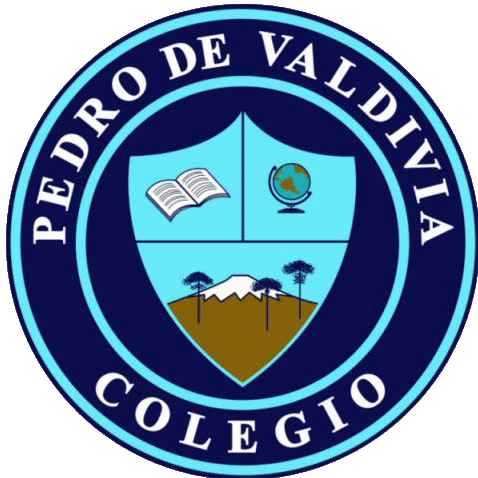 EVALUACIÓN FORMATIVA UNIDAD 1 EDUCACION CIUDADANA “ESTADO, DEMOCRACIA Y CIUDADANIA”ÍTEM I SELECCIÓN MULTIPLE (1PT C/U): DEMOCRACIA Y ESTADO¿Qué elementos caracterizan a la Democracia actual de nuestro país?Realización de elecciones libres y periódicas (cada cierto tiempo) de sus gobernantes. Distribución del poder en Ministerios, Congreso, Subsecretarías, etc.  Respeto por los Derechos Humanos. Sólo I y II Sólo II y III I, II y IIILa Democracia, significa entregar libertades, derechos y bienestar a los habitantes de un país. ¿Qué elementos fortalecen la idea anterior? :  Utilizar el voto o sufragio censitario (contar con riquezas para poder votar) como elemento para elegir autoridades.Realizar plebiscitos para definir temas de relevancia nacional.  Promover el derecho a reunión y asociación.Sólo III Sólo I y II Sólo II y III I, II y III.Dentro de la Constitución Chilena, se castiga a quienes pongan en peligro la Democracia, siendo acciones que atenten contra ella:Inciten o hagan uso de la violencia como método de acción política. Promuevan el establecimiento de sistemas totalitarios. Atenten contra los Derechos Humanos.Sólo II.Sólo IIISólo I y III.I, II, y II.De los siguientes elementos, selecciona aquellos que se pueden asociar al concepto de Democracia:Elecciones parlamentarias y Presidenciales.Creación de partidos políticos.Idea de sufragio a todos los mayores de 18 años.Todas las anteriores.Por “soberanía”, se entiende la capacidad que tiene un Estado, para: Disponer de sus propias leyes, normas y reglas. Relacionarse con los demás países en condición de igualdad. Cerrar sus fronteras a todo viajero, que el gobierno considere un peligro para su estabilidad política.Sólo III Sólo I y II. Sólo I y III. I, II y III. “El régimen que reconoce a los individuos y a las colectividades como sujetos, es decir, que los protege y los estimula en su voluntad de “vivir su vida”, de dar un sentido a su experiencia vivida. El objetivo central de la democracia debe ser permitir a los individuos y a las colectividades convertirse en sujetos libres, productores de su historia, capaces de unir en una acción de universalismo la razón y la particularidad de una identidad personal y colectiva” (Alain Touraine. “Qué es la democracia”). En relación con lo señalado en el párrafo, es correcto señalar que la democracia:Como sistema político predomina en el mundo entero. Promueve la libertad de los individuos.Invita a los individuos a participar en la construcción de la sociedad. Sólo III.Sólo I y II.Sólo I y III.Sólo II y III.NACIONALIDAD Y CUIDADANIA Por______________, se denomina al grupo humano de características similares, con un origen, descendencia, lengua e intereses comunes. Soberanía.             Nación.Ciudadanía.Nacionalidad.Uno de los derechos fundamentales que poseen los ciudadanos en Chile, es el del sufragio (voto). Entre las funciones que cumple el sufragio se encuentra(n):La selección de las personas que van a ejercer el poder estatal, como Alcaldes y Presidentes. Cambios a la Constitución política. Creación de partidos políticos. Sólo I Sólo III                             Sólo I y II I, II y III¿Cuál es el principal requisito que se exige hoy, para poder votar?:  Saber leer y escribir.  Estar inscrito en los registros electorales. Tener enseñanza Media o su equivalente.  Ser mayor de 18 años.CONSTITUCIÓN POLÍTICASe define como la ley fundamental que organiza  a una nación, estableciendo las  bases  del  ordenamiento  de  la  sociedad.  De  acuerdo  a  esta  definición corresponde a: Código civil.Decretos de ley. Código penal.Constitución política.En el capítulo I de la actual Constitución Política se presentan el tipo de gobierno que existirá en nuestro país, siendo este:Una República Democrática. Un país de organización federal. Un gobierno Totalitario. Una Monarquía.De acuerdo a la Constitución Política, Chile es un Estado unitario, esto significa que:  Cada región cuenta con un gobierno independiente.Se dictan leyes en cada una de las regiones según sus necesidades.Existe una constitución y un gobierno que rige para todo el país. El poder se centrará en una sola persona.El principio de que “la soberanía reside en la nación” es recogido en la actual Constitución Política de Chile. Este principio se expresa, entre otras formas, a través de La realización de plebiscitos o elecciones. La designación directa de los alcaldes por parte del Presidente. La elección de representantes (Diputados, senadores) por parte de la ciudadanía. Sólo I. Sólo III. Sólo I y II. Sólo I y III. ¿Por qué el Presidente una vez electo debe jurar proteger la Constitución?Esta es el principal conjunto de leyes del país a la cual cada uno de los poderes del Estado debe obedecer. El respeto de la Constitución asegura el Estado de Derecho que el Presidente debe mantener. De esta forma el presidente electo actúa con transparencia y sus decisiones son legítimas. Sólo I. Sólo I y III. Sólo II y III. I, II y III.¿De que formas se puede perder la nacionalidad?:En caso de prestación de servicios durante una guerra exterior a enemigos de Chile o de sus aliados. Por pedir la nacionalidad en otro país. Por ser exiliado. Sólo I Sólo III Sólo I y II Sólo II y III I, II y III¿Cuál de las siguientes opciones, es una función del Congreso Nacional?:Discutir proyectos de ley para su aprobación.La designación de ministros de Estado. Presentar acusaciones constitucionales. Ratificar los acuerdos internacionales contraídos por Chile.ELEMENTOS CONFORMANTES DEL ESTADO CHILENOLos componentes que forman un Estado o país son: Territorio.SoberaníaEl bien común (motivación).Sólo I.I y II.I y III.I, II Y III.¿Cuál de los siguientes elementos, también es considerado territorio chileno a pesar de estar fuera de sus límites?:El Mar Territorial.Las embajadas.El Espacio Aéreo.Los Mares Interiores.DIVISION DE LOS PODERES DEL ESTADOEl poder judicial se divide en distintos tipos de tribunales, siendo el más importante la Corte Suprema. ¿Cuál es su función?:Resolver exclusivamente causas civiles. Actuar como tribunal en causas complejas.Enviar proyectos de ley al Congreso. Organizar el funcionamiento policial.Una de las características de una República es la división de poderes. Al respecto la autoridad que los integra es, respectivamente: Ejecutivo = Presidente de la República.Legislativo = Corte Suprema.Judicial = Senadores y Diputados.Solo I.I y III.II y III.I, II y III.ÍTEM II: CONCEPTUALIZACIÓN Y/O VOCABULARIODefina los siguientes conceptos (Comprender y aplicar vocabulario específico): (2 pt c/u)ÍTEM III COMPRENSIÓN DE TEXTO Lea el texto presentado, y a continuación responda las preguntas:En base al texto anterior, responda las siguientes preguntas:¿Dónde surge la Democracia?¿Que significa en si la palaba misma? (2 pts)¿Cómo era la Democracia en Atenas?¿Quiénes podían participar de las Decisiones? (4 pts)¿Cómo era la forma de gobierno de Esparta?¿En que se diferenciaba de Atenas? (4 pts)% DIFICULTADPUNTAJE TOTALPUNTAJE OBTENIDOPORCENTAJE OBTENIDO 60%40NOMBRE:CURSO:FECHA:OBJETIVO(S) DE APRENDIZAJEOBJETIVO(S) DE APRENDIZAJEHABILIDADESHABILIDADESHABILIDADESCONTENIDOSIdentificar los alcances del concepto de Democracia, y su aplicación en el contexto actual chilenoReflexionar sobre formas de participación ciudadana, y se hacen parte de aquellas asociadas a su contexto educativo.Identificar los alcances del concepto de Democracia, y su aplicación en el contexto actual chilenoReflexionar sobre formas de participación ciudadana, y se hacen parte de aquellas asociadas a su contexto educativo.Comunicar explicaciones, conclusiones u opiniones.Asocia entre fenómenos, acontecimientos y/o procesos de la realidad.Comprender  interpretaciones  y  perspectivas  de  diversas  fuentes.Comunicar explicaciones, conclusiones u opiniones.Asocia entre fenómenos, acontecimientos y/o procesos de la realidad.Comprender  interpretaciones  y  perspectivas  de  diversas  fuentes.Comunicar explicaciones, conclusiones u opiniones.Asocia entre fenómenos, acontecimientos y/o procesos de la realidad.Comprender  interpretaciones  y  perspectivas  de  diversas  fuentes.Conceptos de Democracia y Estado.Elementos conformantes del Estado Chileno.Alcances del concepto de ciudadanía.Riegos de la Democracia actual.Democracia EstadoCiudadaníaEquidadConstituciónEL SURGIMIENTO DE LA DEMOCRACIADemocracia es una palabra de origen griego que fue acuñada por los atenienses para referirse a su propia forma de gobierno, instaurada en los últimos años del siglo VI a.C. Aunque siempre es difícil averiguar el momento exacto en que una palabra empieza a usarse, nuestro término aparece en Heródoto, un historiador y geógrafo del siglo V a.C. como el nombre de una forma de gobierno ya entonces objeto de debate. Etimológicamente, democracia significa gobierno “del pueblo” o “popular”.No es posible determinar con exactitud la población de Atenas en el periodo clásico, pues los griegos no guardaban ningún tipo de censo y toda cifra es puramente estimativa. Al parecer, durante el siglo IV a.C.., la población de Atenas estaba entre 250000 y 300,000 (lo cual era mucho para una ciudad griega de la época). De todos estos, los miembros de familias de ciudadanos eran alrededor de 100.000, de los cuales solo unos 30.000 eran varones adultos con derecho a participar en la asamblea. El resto de la población estaba formado por las mujeres e hijos menores de los ciudadanos, los esclavos y los metecos, extranjeros residentes que no tenían derechos de ciudadanía (aunque sí algunas obligaciones como la de servir en la milicia y pagar ciertos impuestos). También hay que descontar a los ciudadanos que perdían sus derechos (casi siempre de forma temporal) habitualmente por impago de deudas con la ciudad.Mientras en Atenas, se aplicaba el concepto antiguo de Democracia, la constitución espartana combinaba elementos monárquicos, aristocráticos y democráticos. El elemento “monárquico” consistía en que tenían dos reyes simultáneamente, iguales en autoridad (defendían esta costumbre alegando que, caso de perecer uno en el combate, habría otro, lo que impediría una lucha por el poder). El elemento aristocrático estaba representado por un consejo de ancianos compuesto por 28 hombres mayores de 60 años, que tenían competencias judiciales y a los que se consultaban las propuestas que después iban a presentarse ante la asamblea. Esta asamblea (el elemento democrático) estaba formada por todos los ciudadanos (varones mayores de 30). Sin embargo, aunque en teoría la asamblea era la máxima autoridad, en la práctica se limitaban a ratificar las decisiones que habían tomado los reyes y el consejo. Carecían de isegoría; se limitaban a expresar su aprobación o desaprobación